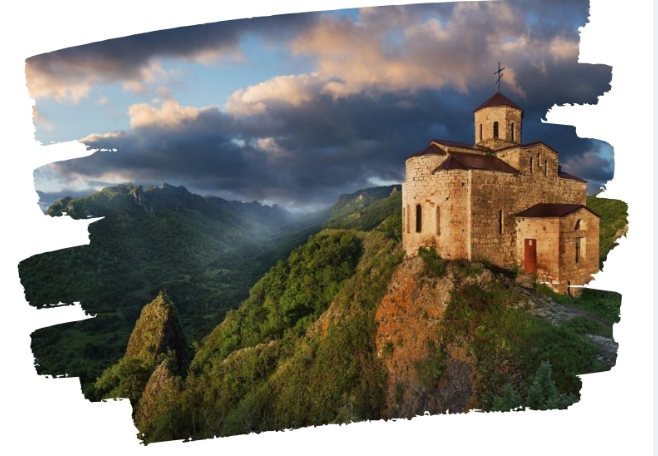 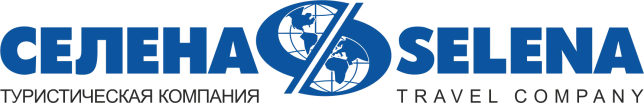 АРХЫЗ - ПСЕБАЙЭкскурсионный тур2 дня/1 ночьСтоимость тура: 5 800 руб./чел.ООО ТК «СЕЛЕНА» оставляет за собой право изменять порядок и время проведения экскурсий, сохраняя программу в целом!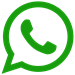 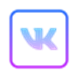 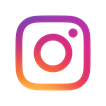 24:00     Выезд группы из Краснодара на комфортабельном автобусе от Драмтеатра (сбор за 15 минут).      Ночной переезд в п. Архыз (~ 380 км)     Выезд группы из Краснодара на комфортабельном автобусе от Драмтеатра (сбор за 15 минут).      Ночной переезд в п. Архыз (~ 380 км)1 ДЕНЬ06:00Прибытие в п. Нижний  Архыз. Завтрак (свой сух. паек)08:00Подъем к одному из удивительных явлений природы - лику Христа*  (наскальная потаённая икона Христа Спасителя «Спас Нерукотворный», место паломничества верующих). Наскальная икона находится на склоне хребта Мицешта была обнаружена в годовщину 2000-летия христианства, рядом находится раннехристианский некрополь. Спаситель смотрит на Восток, на тысячелетние христианские храмы, стоящие над развалинами древней столицы государства - города Маас. *Подъем к Лику Христа по желанию.Посещение Нижне-Архызского историко-архитектурного и археологического комплекса. Это древнее городище -  развалины города Маас (Магас),  столицы древней Алании – государства, существовавшего на Северном Кавказе почти 1000 лет назад. Во время экскурсии туристы смогут увидеть 3 христианских храма X в.: Северный, Средний и Южный. По пути показ скалы Нерукотворный лик ХристаОбед (доп. плата) Местная кухня как нельзя лучше подходит для гор: густой и ароматный лагман согреет и придаст сил в середине дня. Редкий гость удержится здесь от покупок: сборы горных трав, чай, смеси для глинтвейна, специи, лекарственные сборы, вино, мед, варенья и огромный выбор рукодельных вещей из шерсти.Выезд на экскурсию  в Верхний Архыз (8 км). Подъем по канатно-кресельной дороге, которая поднимает на 2240 метров, откуда открывается захватывающая дух панорама вершин южного хребта Абишира-Ахуба.Экскурсия в Астрофизическую обсерваторию РАН,  являющуюся одним из центров наземных наблюдений объектов Вселенной. Вы узнаете много нового и интересного о звёздах, галактиках, планетах, туманностях, внеземных цивилизациях и посетите самый большой в России и один из самых крупных в мире оптический телескоп - Большой телескоп азимутальный (БТА).  Переезд в с. Соленое (~50 км). Размещение в мотеле «Павлова поляна». Просторная территория отеля позволяет  насладиться природой и отдохнуть от шумной городской суеты.19:00Ужин в мотеле. Свободное время, отдых. По желанию за доп. плату вы сможете поиграть в бильярд (300р/час), воспользоваться комплексом сауна-хаммам-бассейн (400р/час/чел, дети до 12 лет 200р/час/чел).2 ДЕНЬ07:30 Завтрак в мотеле. Освобождение номеров.Переезд  в п. Перевалка (~20 км). Экскурсия к скале Шапка, выход на смотровую площадку, вид на Шахгиреевское ущелье и Главный Кавказский Хребет.  По пути в скальных стенах туристы смогут увидеть отпечатки морских обитателей древнего океана Тетис, а также четкую линию прибоя, которая прорезала скалы.Переезд в п. Псебай (~10 км). Экскурсия к подножию хребта Герпегем; подъем на панорамную точку (), откуда открывается захватывающая панорама п. ПсебайОбед (по желанию за доп. плату)16:00Выезд группы в Краснодар22:00Прибытие группы (время прибытия указано ориентировочно)ООО Туристическая компания «СЕЛЕНА»350058, Россия, город Краснодар, ул. Ставропольская, 330info@selena-travel.ru | www.selena-travel.ru+7 861 233 74 00 | 231 04 24 | 235 85 65 | 233 75 98SELENA_TRAVEL_COMPANY      +7 988 387 81 27В стоимость тура включено: транспортное обслуживаниеэкскурсионное обслуживаниепроживание в мотеле «Павлова Поляна»: 2-х мест.номера с удобствамипитание: 1 завтрак, 1 ужинстраховка от несчастного случаяДополнительно оплачивается: вход.билет  канатная дорога «Млечный путь» (1 подъем, 1 спуск) – 800/500 руб.Нижне-Архызский комплекс – 120 руб.Астрофизическая обсерватория РАН – 200/100 руб.Стоимость входных билетов может меняться!Туристам необходимо иметь с собой: паспорт/свидетельство о рождении, полис ОМСТуристам необходимо иметь с собой: паспорт/свидетельство о рождении, полис ОМС